BULLETIN D’INSCRIPTION 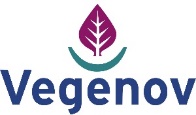 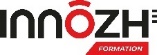 initiation aux techniques de culture in vitro de végétaux formation continue théorique et pratiqueVegenov (St-Pol-de-Léon, 29), les 7 et 8 février 2023A la lecture du programme et des objectifs, quelles sont vos attentes ? ..............................................................................................................................................................................................................................................................................................................................Règlement à effectuer à réception de la facture Date limite d’inscription :		15 janvier 2023Tarif par participant :		1 700 euros HT pour les 2 jours de formationPour toute question et pour envoyer les bulletins d’inscription :Emmanuelle Faisant : emmanuelle.faisant@innozh.fr  -  02 96 78 61 28PARTICIPANT(E)PARTICIPANT(E)NOMPRENOMFONCTIONTELEPHONEE-MAIL@ENTREPRISE / ORGANISATIONENTREPRISE / ORGANISATIONDENOMINATION SOCIALEADRESSE POSTALETELEPHONEN° SIRETN° TVA INTRACOMMUNAUTAIRERESPONSABLE FORMATIONE-MAIL                                                      @DOSSIER ADMINISTRATIFDOSSIER ADMINISTRATIFPERSONNE EN CHARGE DU DOSSIER ADMINISTRATIFE-MAIL                                                                              @ADRESSE DE FACTURATION (si différente de votre entreprise)OPCONom, Prénom et Fonction du signataire + date et cachet de l’entreprise